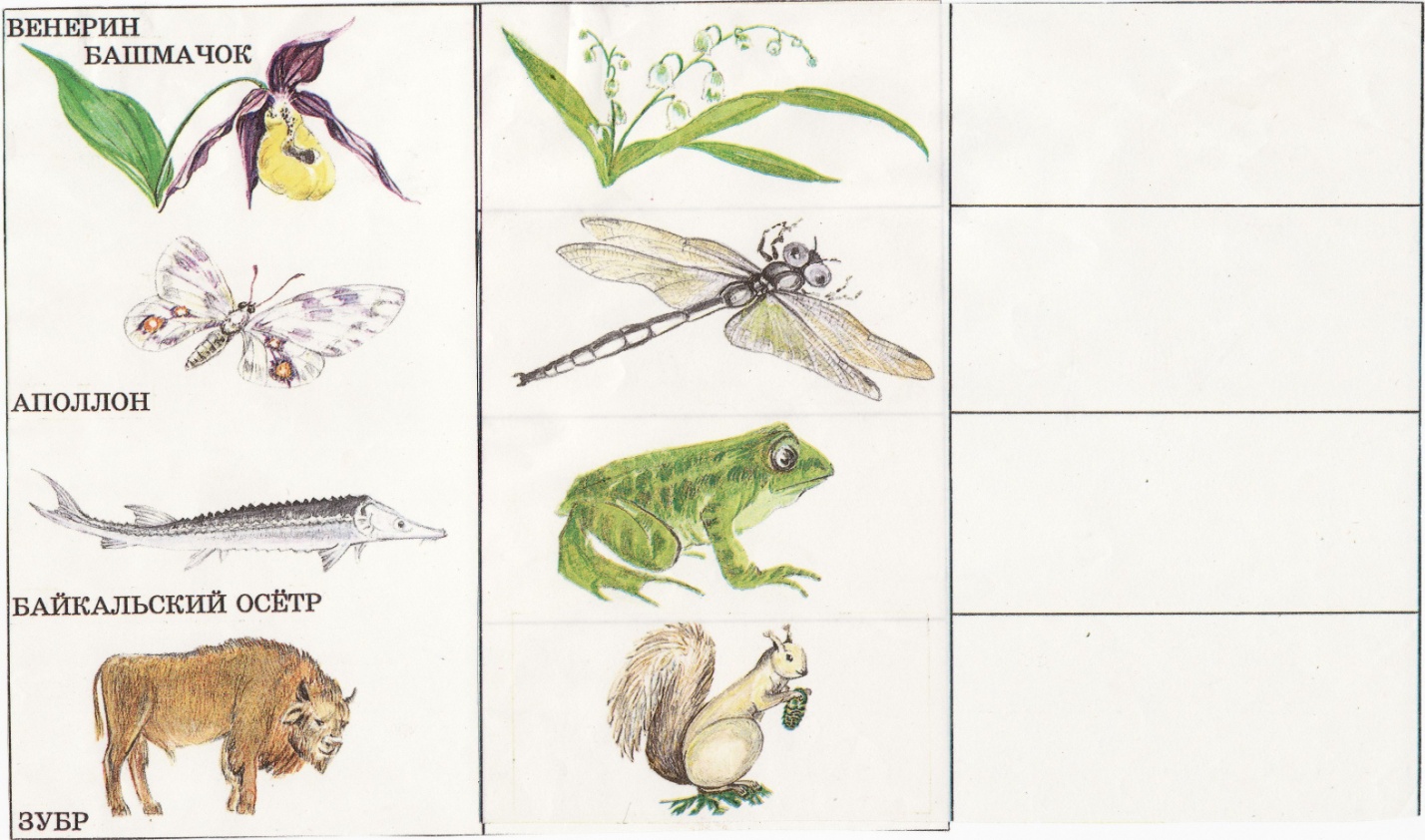 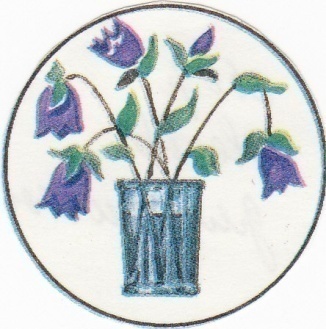 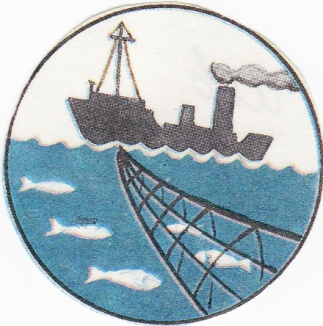 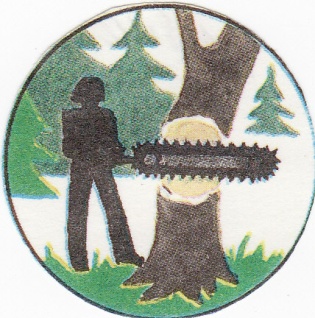 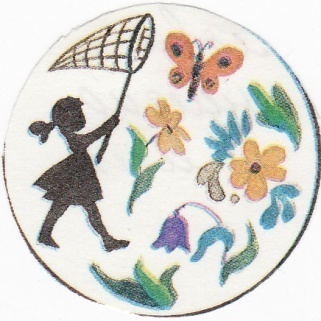 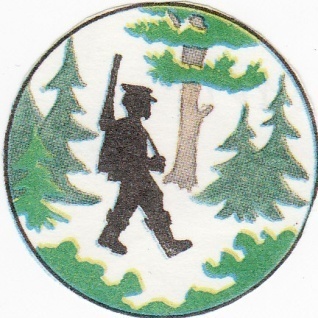 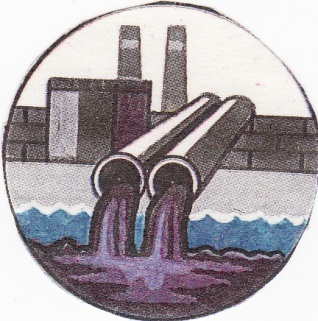                                 Рисунок 3